Тигель лудильныйТигель предназначен для лужения провода и наконечников кабелей электротехнических изделий. Применяется при ремонте и изготовлении обмоток электрических машин.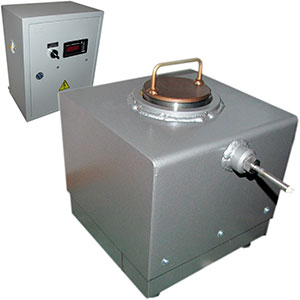 Артикул: 04.02.40ТЕХНИЧЕСКАЯ ХАРАКТЕРИСТИКА1. Напряжение питания, В220 (50Гц)2. Потребляемая мощность, кВт13. Диаметр стакана, мм784. Глубина стакана, мм1305. Максимальная температура нагрева,0С3506. Габаритные размеры тигель (ДхШхВ), мм225 х 245 х 2857. Габаритные размеры шкаф управления (ДхШхВ), мм330 х 250 х 4008. Масса, кг10Возможны изменения основных параметров по Вашему техническому заданиюВозможны изменения основных параметров по Вашему техническому заданию* Производитель имеет право без предварительного уведомления вносить изменения в изделие, которые не ухудшают его технические характеристики, а являются результатом работ по усовершенствованию его конструкции или технологии производства* Производитель имеет право без предварительного уведомления вносить изменения в изделие, которые не ухудшают его технические характеристики, а являются результатом работ по усовершенствованию его конструкции или технологии производства